Bredareds Golfklubb ställer följande krav:Krav på förarenFöraren ska ha godkänt körkortFöraren ska vara nykter och drogfriFöraren får inte dricka alkohol 24 timmar före färdFöraren ansvarar för att alla i bilen använder säkerhetsbälteFöraren skall följa hastighetsbestämmelser och övriga trafikregler och i övrigt anpassa hastigheten till rådande förhållande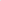 Föraren skall planera restiden med goda marginaler och lämpliga raster.Föraren ska inte prata i mobiltelefon under färd. Handsfree undantagetFöraren ansvarar för att eventuell last är förankradEfter heldags- eller flerdagarstävlingar med fysiskt ansträngande aktiviteter ska föraren ha tillräcklig vila innan hemresa påbörjasVid längre resor bör föraren utse andreförareVid resa med lånat eller hyrt fordon skall föraren skaffa sig kunskap om manöverorgan och fordonets egenskaper, t.ex fram-, bak eller fyrhjulsdriftKrav på fordonetFordonet ska ha fungerande säkerhetsbälten till samtliga passagerareFordon, äldre än tre år, ska vara godkänt vid kontrollbesiktningFordonet ska ha gällande försäkringFordonet ska ha däck godkända för aktuell årstidKrav på fotgängare och cyklistMedlemmar som cyklar till och från idrottsverksamhet bör ha cykelhjälm, alla     under 15 år ska ha hjälm i enlighet med gällande lagstiftning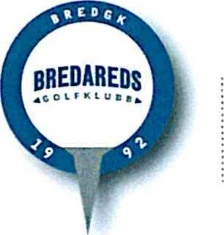                             När golfen blir glädje och gemenskap är vi alla vinnare!